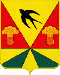 КЕМЕРОВСКАЯ ОБЛАСТЬ-КУЗБАСССовет народных депутатов Ленинск-Кузнецкого муниципального округа(первый созыв)РЕШЕНИЕот 26  марта 2020 года № 75О реабилитационной работе с семьями и детьми,  находящимися в трудной жизненной ситуации за 2019 годЗаслушав и обсудив информацию директора МКУ «Социально-реабилитационный центр для несовершеннолетних «Надежда» Ленинск-Кузнецкого муниципального округа»  Н.В. Пасынкову о реабилитационной работе с семьями и детьми,  находящимися в трудной жизненной ситуации за 2019 год, Совет народных депутатов  Ленинск – Кузнецкого муниципального округа РЕШИЛ:Принять информацию МКУ «Социально-реабилитационный центр для несовершеннолетних «Надежда» Ленинск-Кузнецкого муниципального района» о реабилитационной работе с семьями и детьми,  находящимися в трудной жизненной ситуации  за 2019 год к сведению.Усилить работу центра по возврату детей в кровные семьи.Активизировать работу с  семьями  по ликвидации  неблагополучия в них, с привлечением всех учреждений входящих в систему профилактики. Опубликовать настоящее решение в периодическом печатном издании, распространяемом на территории Ленинск-Кузнецкого муниципального округа – газета «Наша Знаменка» и разместить на официальном сайте администрации Ленинск-Кузнецкого муниципального округа в информационно-телекоммуникационной сети «Интернет».Решение  вступает в силу со  дня официального опубликования.Контроль за исполнением настоящего решения возложить на  начальника Управления социальной защиты населения администрации Ленинск-Кузнецкого муниципального округа О.А. Карпук,  на председателя постоянно действующей комиссии Совета народных депутатов Ленинск-Кузнецкого муниципального округа  по социальным вопросам   О.В. Терзицкую. Глава Ленинск – Кузнецкогомуниципального округа                                                      Е.В. НикитинПредседатель Совета народныхдепутатов Ленинск-Кузнецкого муниципального округа                                                     А.А. ЯковлевОтчет о проведенной реабилитационной работе  с семьями и детьми, находящимися в трудной жизненной ситуациив МКУ «Социально-реабилитационный центр для несовершеннолетних «Надежда» Ленинск - Кузнецкого муниципального округа» за 2019 годНаше учреждение функционирует уже 24  года, с 1996 года 	 - приют, а с  9 ноября 2015 года как Муниципальное казенное учреждение «Социально-реабилитационный центр для несовершеннолетних «Надежда» Ленинск - Кузнецкого муниципального района», функционирует на 14 койко-мест. Учреждение осуществляет свою деятельность на основании Устава.Структуру учреждения составляют два отделения: приемное и отделение социальной реабилитации.Целью учреждения является оказание экстренной социальной помощи несовершеннолетним, их семьям, проведение профилактической работы с неблагополучными семьями по предупреждению социально-опасных ситуаций.Штатная численность сотрудников составляет – 40 штатных единиц. Всего за истекший период обслужено 1 394 (сейчас 1415) несовершеннолетних. Списочные сетевые показатели в центре за 2019  год выполнены на 100 % (2018-114%), а по фактическому нахождению детей в центре 92,8 %.(2018 -100%).Для достижения положительных результатов в профилактической работе наше учреждение взаимодействует с органами опеки и попечительства Ленинск – Кузнецкого муниципального  округа, комиссией по делам несовершеннолетних и защите их прав, инспекторами по делам несовершеннолетних ОМВД России по Ленинск – Кузнецкому району, учреждениями здравоохранения, учреждениями образования и другими общественными организациями . Заключено соглашение с УСЗН г. Полысаево о принятии в экстренных ситуациях детей с данной территории, при наличии свободных мест в нашем учреждении  и согласовании с УСЗН Ленинск – Кузнецкого муниципального округаВ  2019 году в центре содержался 71 несовершеннолетний, из них 57 несовершеннолетних вновь  поступившие.Втечении отчетного периода в центре обслужено несовершеннолетних по следующим категориям:1.Оставшиеся без попечения родителей или законных представителей (отмена опеки) –3;2.Проживающие в семьях, находящихся в социально-опасном положении –33  ребенка (из них 5 семей неполные , 10 семей многодетные, из которых 2 семьи  имею обоих родителей);3. Оказавшиеся в иной трудной жизненной ситуации и нуждающиеся в социальной помощи-32 ребенка (из них  5 неполных семей,  2 семьи полные и 6 многодетных семей);4. Самовольно оставившие семью – 2(Михайлова К., Худяшов Ф.);5. Самовольно оставивший образовательное учреждение – 1(сирота);    Поступившие повторно  –32(из 71)В  4-х семьях  сложилась конфликтная ситуация между ребенком  и родителем,  для решения которой  взаимодействовали с  филиалом ГОО «Кузбасский РЦППМС» п. Восходящий и МБУ «Центр психологической помощи» г. Ленинска – Кузнецкого.В 2019 году в учреждении обслужено  5 детей - инвалидов, способных к самообслуживанию,  из 4 семей. За  2019 год в центре   находился  31 ребенок  школьного возраста, из них: начальные классы -  17 детей;среднее звено  -  4 человека;    старшеклассники – 5 человек;обучение на дому – 3человека; нуждающиеся в  обучении школа VIII вида -2 человека.За истекший период с 01.01.2019 года по 31.12.2019 года было устроено несовершеннолетних:-возвращено родителям или законным представителям –47;-передано под опеку –2;-направлено в приемные семьи -1;-направлено в образовательные учреждения для детей-сирот и детей, оставшихся без попечения родителей –3;-другие формы устройства (учреждения соц. защиты области)–3.Время пребывания  детей в центре составило: до 1 месяца-21 человек, от 1месяца до 6 месяцев – 39  человек, от 6месяцев до 1 года – 4 человека, более года -7.В среднем срок нахождения детей в учреждении составил 2 месяца 7дней.Специалистами учреждения проведено 362 (182) беседы с родителями об ответственности за воспитание и развитие  своих детей, об уголовной и административной ответственности.После проведенных профилактических мероприятий из 7 семей, где родители злоупотребляют спиртными напитками  2  родителя прошли кодировку, 1 лечение от алкоголяПоступило детей из сельских территорий:За этот период была оказана помощь в получении  необходимых документов:- ИНН -    5;- СНИЛС – 1;- страховых медицинских полисов -1;- оформлена прописка – 1;-обследовано на районной ПМПК – 2;- открыто ГНС (губернаторские накопительные счета) – 5;За 2019 год в регистр получателей социальных услуг из  57 несовершеннолетних внесено 57. Разработаны 50 программ ИППСУ (индивидуальная программа получателей социальных услуг) на   несовершеннолетних.(без учета детей поступающих из г.Полысаево и находившихся менее 10 дней).За отчетный период специалистами центра семьям и несовершеннолетним предоставлено 36569 социальных услуг, из них:В рамках оказания социально – медицинских услуг проведена:- туберкулинодиагностика - 11 воспитанников; -флюорограмму прошли 8 подростков в противотуберкулезном диспансере; -рентгенограмму органов грудной клетки 2 детей в ЦРБ;  - Мультиспиральная компьютерная томография  органов грудной клетки (МСКТ)- 1 ребенок; -электоэнцефалограмма головного мозга ( ЭЭГ) – 1 ребенок;- Получил амбулаторное лечение в условиях центра 41 ребенок; Пролечено в условиях стационара  6 человек:-гинекологическое отделение -  1 девочка –подросток(юная беременная);- детское хирургическое отделение ОКЦОЗШ- 1ребенок (пластика пупочного кольца);-общей педиатрии -  3 ребенка (бронхит, ларенготрахеит, функциональное нарушение желудочно-кишечного тракта);- мужское отделение Ленинск – Кузнецкой психиатрической больнице (ЛКПБ) -1 подросток (социализированное расстройство поведения).-Обследовано в ДО ЛКПБ для ПМПК – 4 человека.- Оздоровлено в детском противотуберкулезном санатории  г. Л–Кузнецкого 2детей.- В психоневрологическом санатории г. Прокопьевска  2 ребенка.Амбулаторная  медицинская помощь оказывалась воспитанникам по назначению врача –педиатра и узких специалистов.В 2019 году диспансеризацию прошли 13 воспитанников. Диспансеризация воспитанников направлена на раннее выявление и профилактику заболеваний, в т.ч. и социально значимых.   По итогам диспансеризации количество здоровых детей составило 15,4 % от числа осмотренных. По результатам диспансеризации проведен углубленный осмотр детей врачами специалистами:- офтальмологом ЛГАУЗ ЛКРП- 8 детей;- неврологом ОКЦОЗШ – 7 человек;- пролечены амбулаторно в условиях стоматалогии  №2, ГАУЗ  ЛКРБ – 7 детей;- эндокринологом  ОКЦОЗШ -3 ребенка.	В целях предупреждения безнадзорности и самовольных уходов, суицидов, правонарушений в учреждении организована работа кружков по интересам для развития у детей  интеллектуальных, творческих, организаторских способностей .-«Волшебный бисер»; -«Планета из фетра»;- «Маленькие умельцы»; - «Волшебная кисть»;- «Знатоки ПДД»;-«Рукодельница»Для формирования у детей навыков безопасного поведения при возникновении ЧС проводились учебные тренировки: - по пожарной эвакуации – 7;-  на обнаружение подозрительных предметов – 2;- совместная тренировка сотрудников с ООО ЧОП «Экстрим»  по отработке алгоритма действий при обнаружении подозрительных лиц на территории центра – 1.В общем, проведено 36 коллективных  бесед по ОБЖ  с воспитанниками.Проведено  146 культурно – массовых мероприятий для воспитанников и их родителей. Наиболее значимые день защиты детей и  новый год, день села, проводы русской зимы, спортивные состязания. Благодаря клубу байкеров «Iron Riders»г. Ленинска – Кузнецкого воспитанники центра посетили музей пожарной охраны, музей шахты им. Рубена, познакомились с военной техникой, которая находится  на площади им. Мазикина, посетили развлекательный центр для детей «Клякса» в ТЦ «Фабрика», побывали на театрализованном представлении в ДК. им.Ярославского.На каждое мероприятие, организуемое для наших детей, они  привлекают аниматоров, которые устраивают незабываемые, яркие, веселые и запоминающиеся представления.Много радости и восторга воспитанники нашего учреждения испытали при встрече с представителям Кемеровской региональной общественной организацией содействия в решении социальных проблем семьи и человека «Открытое сердце», которые привезли не только подарки (на сумму 130,0тыс. руб), но и организовали интересную игровую программу.Воспитанники и сотрудники центра приняли  участие во всероссийской  акции «Георгиевская ленточка»  ими  было изготовлено 145 сувениров из георгиевских лент с использованием различных техник.  Ежегодно наши воспитанники принимают участие в детском фестивале творческих работ «Шедевры крошек», областной правовой онлайн – викторине «Защити себя сам», организуемые центром поддержки детского творчества «ДеТвоРа» г. Кемерово.Для  несовершеннолетних детей, поступающих в наше учреждение, организуются встречи с интересными людьми: тружениками тыла, ветеранами труда, участниками боевых действий. С 2018 года в нашем учреждении реализуется проект «Мы все такие разные», целью которого   является  формирование  представления о культурном богатстве и своеобразии различных народов, о дружественных отношениях народов России.Итогом  проделанной работы по реализации проекта,  является проведение в конце июля  мини – фестиваля «Дружбы народов».Для участия в  нем приглашаются не только жители сельского поселения, но и жители Ленинск – Кузнецкого района, разные творческие коллективы.На нашем фестивале каждый представляет свои народные традиции, костюмы, кухню….На территории центра имеется огород, на котором в 2019 году силами сотрудников и воспитанников выращено – 390   кг овощей (в 2018 – 586 кг) (морковь, свекла, кабачки, огурцы и т.д.), на количество полученного результата сказались неблагоприятные погодные условия и отсутствие дождей.Став центром мы стали активно сотрудничать с неблагополучными, многодетными, малообеспеченними семьями, и семьями, воспитывающими детей- инвалидов. Работа с семьями, воспитывающих  детей –инвалидов.С 2016 года наше учреждение стало работать по сопровождению семей, воспитывающих детей с ограниченными возможностями здоровья. На конец 2019 года  общее количество семей, где родители осуществляют уход за ребенком – инвалидом составило 136 (2018- 143) по Ленинск – Кузнецкому району, в которых воспитывается 151(2018 -157) ребенок – инвалид. За отчетный период 10 семей поставлено на патронаж , всего на патронаже состоит 133 семьи.За этот период специалисты центра посетили 110 семей (2018 - 84), в которых воспитывается 124 (2018 -99 ) ребенка. Общее количество посещения семей составляет 244 . 6 семей  после проведенных консультаций по вопросам предоставления льгот семьям, воспитывающим  ребенка- инвалида, встали на учет в органы соцзащиты. За год было проведено  4 заседания клуба  «Шаг навстречу», в которых приняли участие 23 человека. В ходе занятий клуба обсуждались темы «Гаджетзависимость», «Мама, не кричи на меня», «Начать с себя: родители тоже способны меняться», «Основные жизненные навыки, которым родители должны научить ребенка».В ноябре 2019 года была запущена акция «Подарим лучики добра» среди учащихся школ и воспитанников детских садов Ленинск - Кузнецкого муниципального района с целью изготовления  сувениров для детей-инвалидов.  19 семьям, находящимся в трудной жизненной ситуации и воспитывающих детей-инвалидов, была оказана благотворительная помощь  в виде раздачи вещей. В рамках программы «Мы вместе» специалистами центра для социализации детей –инвалидов  привлекались   дети из неблагополучных и многодетных семей,   и  воспитанники   Краснинской школы – интерната VIII вида. Так 06.03.2019 года  в селе Драченино проведена конкурсно –разлекательная программа «Большая разница».28.03.2019 года в с . Красное прошла литературно –игровая программа «Нескучный праздник» посвященная Дню театра. 4 декабря для учащихся детей Краснинской школы-интерната VIII вида Ленинск-Кузнецкого муниципального района сотрудники МКУ СРЦН «Надежда» провели конкурсно -развлекательное мероприятие «Когда всем весело», приуроченное ко Всемирному дню инвалида, которое традиционно состоялось в детской библиотеке села Красное.27 ноября, сотрудники СРЦН «Надежда» с воспитанниками, в очередной раз посетили пансионат «Доброе дело» с. Камышино, где проживают одинокие пожилые и маломобильные  люди.  В их адрес прозвучали добрые слова и пожелания. Воспитанники в подарок   подготовили небольшой концерт.Ко дню инвалида в управлении социальной защиты населения Ленинск –Кузнецкого муниципального района организована фотовыставка «А у нас такое лето», в которой приняли участие 10 семей,  в которых воспитываются дети данной категории.От ДСЗН Кемеровской области  все дети-инвалиды(157) получили Новогодние подаркиНа средства выделенные директором ООО «Шанс» были  приобретены 18 билетов на Новогодний утренник семьям, воспитывающим детей-инвалидов, в МАУК «Дворец культуры и искусства» г. Ленинска – Кузнецкого (ДК. Им. Ярославского).В рамках мероприятий по обеспечению  для инвалидов услуг и объектов учреждение  оборудовано минипандусом, пандусом, калиткой, подъездными путями к пандусу. Демонтированы все пороги на пути следования, выделены желтым цветом входная дверь и ступеньки, установлен и обозначен знаком звонок для вызова персонала.  На прилегающей к учреждению территории установлен знак «Место для парковки инвалидов». Приобретен телевизор для дублирования для инвалидов по слуху и зрению  звуковой и зрительной информации.Сайт МКУ СРЦН «Надежда» имеет версию для слабовидящих и слабослышашихЕще одно направление в работе учреждения это сопровождение семей с детьми, находящимися в социально – опасном положении.   Работа с данной категорией семей происходит совместно с  учреждениями входящими в систему профилактики.За 2019 год было поставлено на учет – 12 семей(12), в которых воспитывается 39(29) детей. За отчетный период обслужено  – 66(80) семей, воспитывающих 219(236) детей. Из них:- 46(45) семьи многодетные- 35(38) семьи неполныеСнято с учета за истекший период – 22 (26)семьи, из них в связи с улучшением положения в семье 15. На 01.01.2020 года состоит на учете  семей, находящихся в  СОП  44 семьи в них 148 детей. Из них  28 семей многодетные и в них воспитывается 119 детей.   За этот период проведено 484 профилактических беседы с родителями различной направленности: безопасность детей в быту, пожарная безопасность, ПДД, об уголовной и административной ответственности и др.  Сотрудники центра приняли участие:- в 35 межведомственных рейдах;- в 15  рейдах  социального патронажа;- 282 семьи посетили по информации ОМВД; - направлено 24 сообщения в ГПДН ОМВД по Ленинск-Кузнецкому району, сектор опеки и попечительства, о семейном неблагополучии .Поскольку спецификой подобных проблемных семей часто является асоциальное поведение, которое может быть опасно для окружающих, то такие рейды дают положительные результаты. Семьи знают, что они находятся на контроле, и поэтому стараются выполнять требования, предъявляемые им. Специалисты учреждения лично осуществляют патронаж семьи несовершеннолетнего до тех пор, пока в ней не наступят позитивные изменении. При необходимости  консультируют семьи по поводу возникшей проблемы, проводят разъяснительную работу, рекомендуют обратиться в органы здравоохранения, образования, социальной защиты населения и т.д.Разрабатывается и раздается раздаточный материал: - памятки – «Права и обязанности родителей», - «О мерах безопасности во время нахождения детей на водоемах», -«Национальный календарь профилактических прививок», -«Профилактика СПИД» и т.д.;  - брошюры, буклеты, листовки - «СПИД и  наркомания», -«Административная ответственность подростков», -«Уголовная ответственность несовершеннолетних», -«Конвенция о правах ребенка», -«Реализация национальных проектов в Л-Кузнецком муниципальном районе», -«О вреде курения», «Здоровый образ жизни», -«Финансовая грамотность населения», -«О правилах пожарной безопасности», -«Телефон доверия», -«Алкоголь в семье», -«Правила дорожного движения» и т.д.,  -  информационные листы - по оформлению детского пособия и выплат одиноким матерям, статусов  многодетной или малоимущей семьи, по предоставлению льгот и социальных выплат, по оформлению компенсации на уголь или гуманитарного угля, оформление пенсии по утере кормильца и т.д.Учреждение оказывает срочные  социальные  услуги   (73 семьи) в виде одежды и обуви, нуждающимся семьямОказана бесплатная юридическая помощь в форме составления исков: -  О взыскании алиментов -1 , - об установлении юридического факта признания отцовства после смерти – 3 иска в отношении 7 детей, два из которых удовлетворены Ленинск-Кузнецким районным судом в отношении пяти несовершеннолетних и оформлена пенсия по случаю утери кормильца в ГУ УПФР по г. Л-Кузнецкому и Л-Кузнецкому району. В отношении двоих несовершеннолетних исковое заявление направлено в суд. Специалисты центра осуществляют работу с семьями, данной категории  по программе: «Счастлив тот, кто счастлив у себя дома». Основной целью программы является содействие семьям в преодолении ситуации, представляющей угрозу для жизни и здоровья ребенка, восстановление социального статуса неблагополучных семей, оказание социально - психолого- педагогической помощи несовершеннолетним и их семьям по решению конкретных проблем, профилактика социального сиротства.Привлечение спонсорских средствДля создания более комфортных условий проживания и развития детей активно работаем  по привлечению  спонсорской  помощи . В 2019 году учреждению оказана благотворительная помощь  на сумму – 331 880 руб (2018 г.-175 000 руб). В эту сумму входят сладкие новогодние подарки, канцелярские товары, настольные игры, игрушки, бытовая и орг техника, бактерицидные лампы, одежда и обувь для воспитанников, подушки, наперники, посуда и т.д. Хочется выразить благодарность, тем, кто оказывает эту помощь.№п\пСельская территорияКоличество поступивших1  Горняцкая152Демьяновская53Драченинская64Краснинская55Подгорновская156Чкаловская47Чусовитинская178Шабановская4№п\пВид  услугимероприятияколичество1социально – бытовыеПредоставление жилой площади, питание, мягкий инвентарь98622социально– медицинскиепроведение первичного мед.осмотра, наблюдение за состоянием здоровья, оказание первой помощи, проведение оздоровительных мероприятий141703социально - психологическиеПсихологическая диагностика и обследование личности, психологический патронаж, социально–психологическое консультирование, тренинги, коррекционные занятия25954социально - педагогическиеКоррекционно-развивающие занятия, педагогический патронаж, организация досуга59635социально - трудовыеПроведение мероприятий по социально–трудовой  реабилитации (самообслуживание, помощь в уборке снега, выращивание цветов, овощей с учетом возрастных особенностей )33166социально - правовыеОформление утраченных документов и первичное оформление (СНИЛС, ИНН, мед полис), консультирование по вопросам оформления пособий, льгот предусмотренных законодательством.2727услуги в целях повышения коммуникативного потенциала получателей услугОбучение детей-инвалидов  навыкам самообслуживания, поведения в быту и общественных местах, навыкам общения3238срочные услугиСбор и раздача одежды, обуви, предметов первой необходимости 73.